KLASA  : 003 – 07/17 – 02 URBROJ: 2182 / 1- 12/2- 8- 16-1Šibenik, 3 . 7. 2017.PREDMET: OBAVIJEST U utorak, 4. 7. 2017. u 10.00 sati održat će se sjednica Nastavničkog vijeća.DNEVNI RED:Pedagoške mjere Razno                                                                     Ravnateljica:                                                                Aleksandra Acalin, dipl. inž.MEDICINSKA ŠKOLA, ŠIBENIK 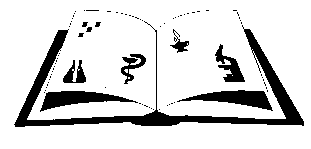 Žiro račun: 2411006-1100020394    OIB:42369583179Ante Šupuka bb (p.p. 75), 22000 Šibenik  Centrala: 022/312 550    Fax: 022/331 024   ŠIFRA ŠKOLE U MINISTARSTVU: 15-081-504e-mail: ured@ss-medicinska-si.skole.hrweb: http//medskola.skole.htnet.hr